Stepanov Sergiy AnatoliyovichExperience:Position applied for: Electrical EngineerAdditional position applied for: ETODate of birth: 09.07.1981 (age: 36)Citizenship: UkraineResidence permit in Ukraine: YesCountry of residence: UkraineCity of residence: OdessaPermanent address: Leningradskaya 46/13Contact Tel. No: +38 (048) 718-50-14 / +38 (096) 588-62-97E-Mail: ariy0907@mail.ruSkype: sirik0907U.S. visa: Yes. Expiration date 13.03.2019E.U. visa: NoUkrainian biometric international passport: Not specifiedDate available from: 03.08.2017English knowledge: GoodMinimum salary: 5500 $ per month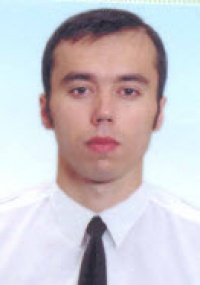 PositionFrom / ToVessel nameVessel typeDWTMEBHPFlagShipownerCrewingElectrical Engineer15.04.2014-30.06.2014TarponContainer Ship54309MAN B&W86568PlymontCMA CGM  GroupCMA CGM  UKRAINEElectrical Engineer17.09.2013-12.01.2014CMA CGM VirginiaContainer Ship54309MAN BW86568PlymontCMA CGM  GroupCMA CGM  UKRAINEElectrical Engineer10.01.2013-02.05.2013Delmas SvalaContainer Ship11062MAK KRUUP12684PlymontCMA CGM GroupCMA CGM  UKRAINEETO18.04.2012-31.08.2012Delmas SvalaContainer Ship11062MAK KRUUP12684PlymouthCMA CGM  GroupCMA CGM  UKRAINEETO19.08.2011-19.12.2011Delmas   SwalaContainer Ship11062MAK  KRUUP12684PlymouthCMA CGM  GroupCMA CGM  UKRAINEETO02.12.2010-15.04.2011Delmas   SwalaContainer Ship11062MAK  KRUUP12684PlymouthCMA CGM  GroupCMA CGM  UKRAINEETO07.05.2010-18.09.2010CMA CGM SimbaContainer Ship11062MAK  KRUUP12684PlymouthCMA CGM  GroupCMA CGM  UKRAINEETO06.06.2009-11.09.2009ParatBulk Carrier31840MAN/B&W9000MonroviaOrion Bulkers GMBHEquinox LtdETO02.06.2008-01.11.2008CCNI AntarticoMulti-Purpose Vessel30538MAN/B&W21467Marshall  IslandsNCS Ship  MenegementVITA MARITIMEETO13.09.2007-15.02.2008ShamrockBulk Carrier52000MAN B&W10600MonroviaOrion Bulkers GMBHEquinox LtdETO29.01.2007-23.05.2007BorealBulk Carrier76000MAN B&W11800MonroviaOrion Bulkers GMBHEquinox LtdETO12.05.2006-19.10.2006Johanna OldendorffBulk Carrier75000Zulcer12064MonroviaEgon OldendorffDiamantETO27.07.2005-07.02.2006Lily OldendorffBulk Carrier19883MAN B&W8640MonroviaEgon OldendorffDiamant